Geografia, klasa VI 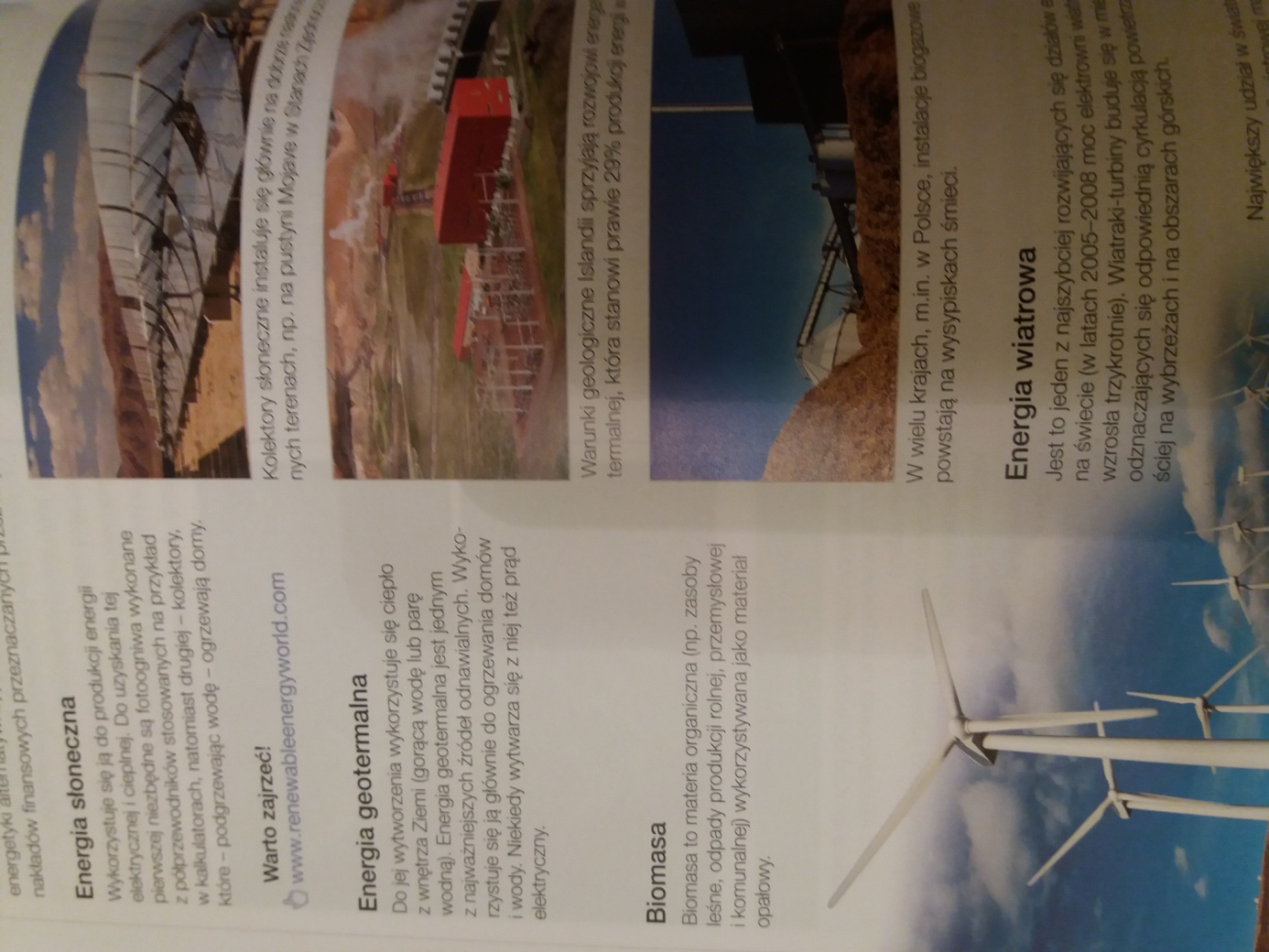 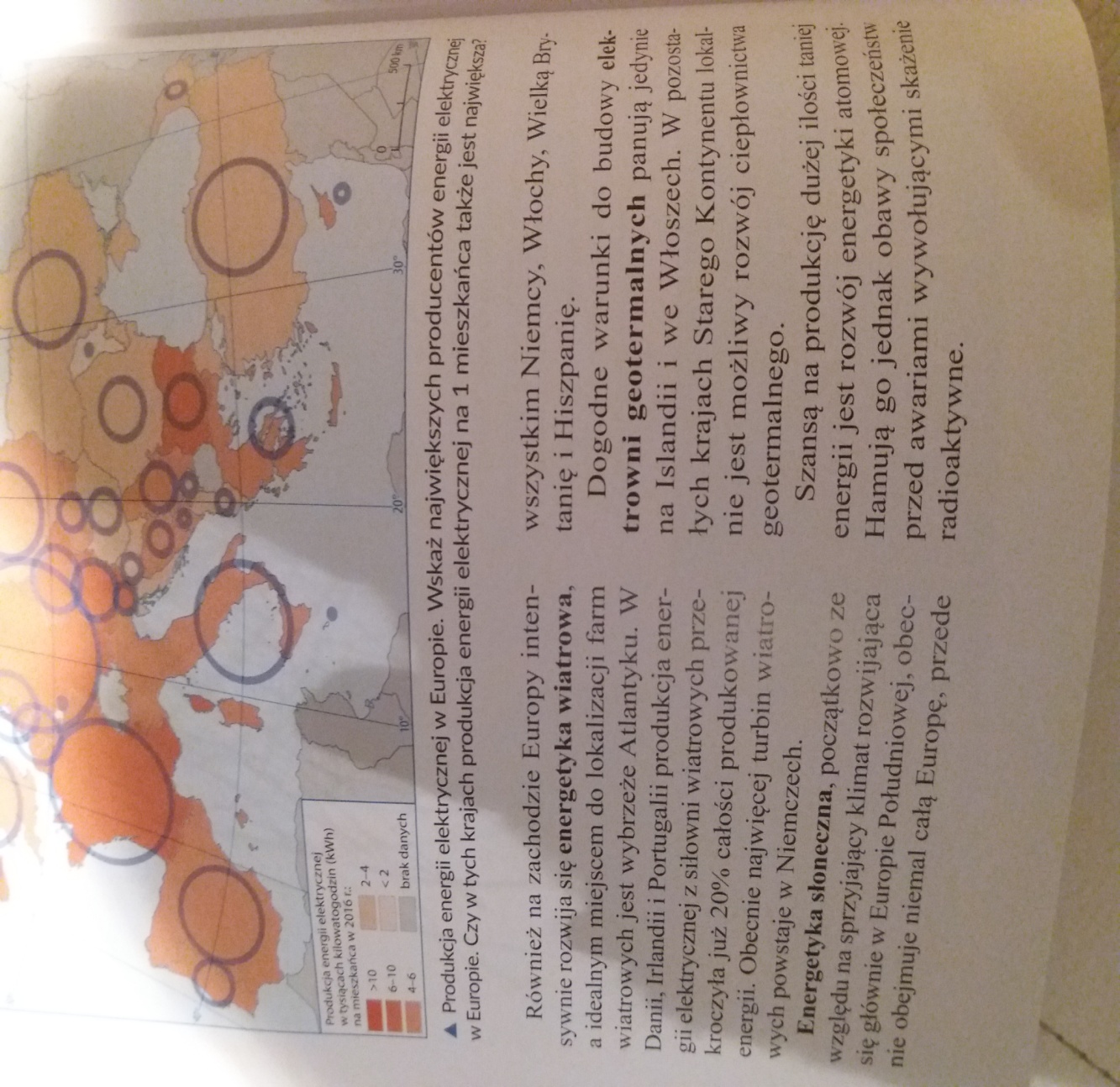 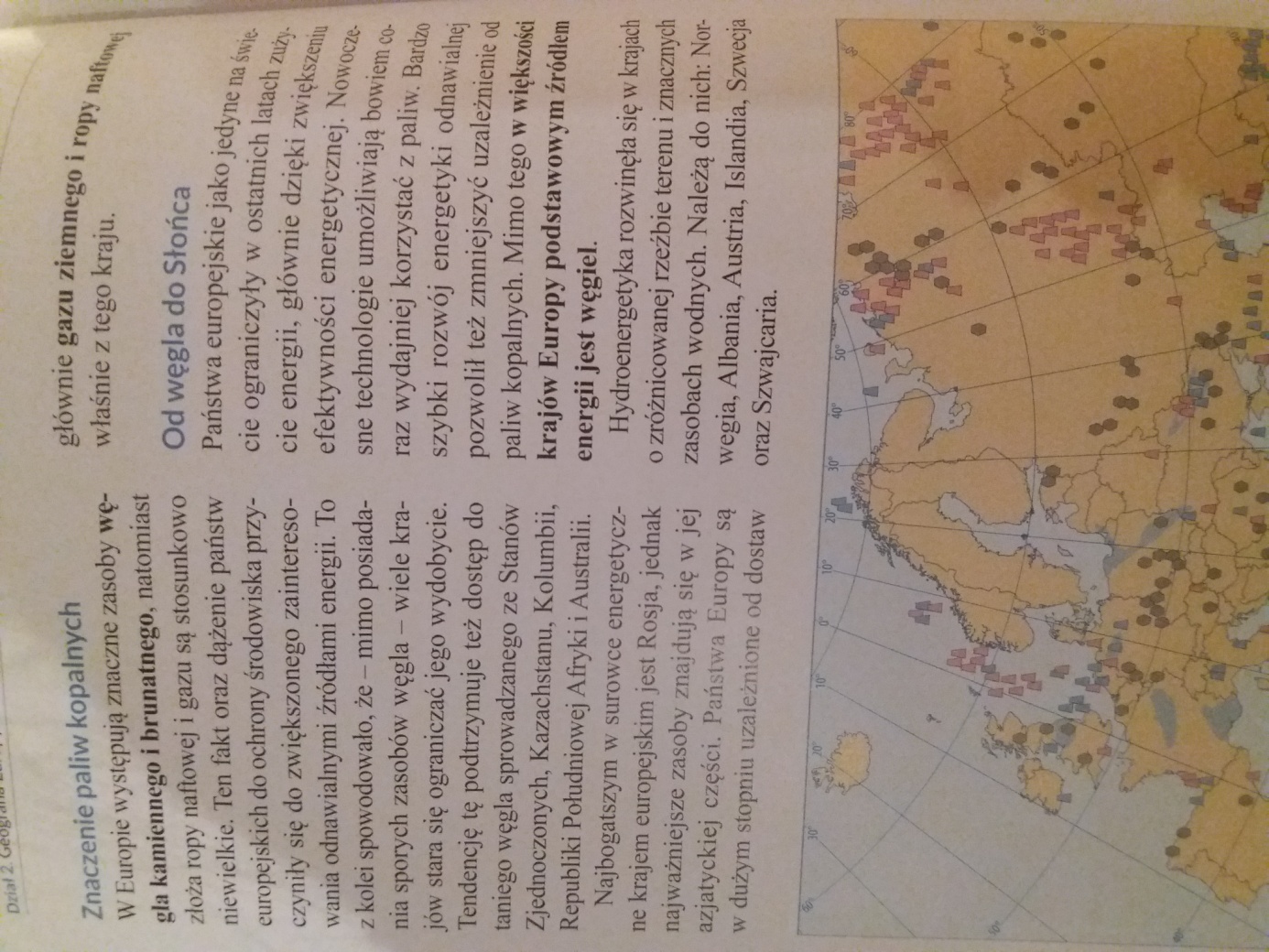 Wymień źródła energii elektrycznej.Wymień 2 surowce energetyczne wydobywane w Polsce.Podaj przykłady nowoczesnych i ekologicznych elektrowni oraz wymień jakich źródeł potrzebują do pracy.Co to są wody geotermalne i do czego są wykorzystywane?